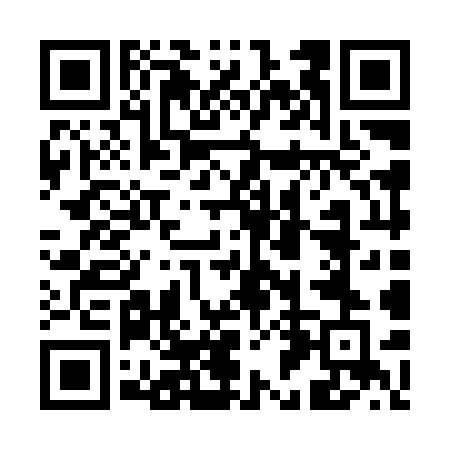 Ramadan times for Brejle, Czech RepublicMon 11 Mar 2024 - Wed 10 Apr 2024High Latitude Method: Angle Based RulePrayer Calculation Method: Muslim World LeagueAsar Calculation Method: HanafiPrayer times provided by https://www.salahtimes.comDateDayFajrSuhurSunriseDhuhrAsrIftarMaghribIsha11Mon4:394:396:2512:144:106:036:037:4412Tue4:364:366:2312:144:116:056:057:4513Wed4:344:346:2112:134:136:066:067:4714Thu4:324:326:1912:134:146:086:087:4915Fri4:294:296:1712:134:156:106:107:5116Sat4:274:276:1512:124:176:116:117:5217Sun4:254:256:1212:124:186:136:137:5418Mon4:224:226:1012:124:196:146:147:5619Tue4:204:206:0812:124:206:166:167:5720Wed4:184:186:0612:114:226:176:177:5921Thu4:154:156:0412:114:236:196:198:0122Fri4:134:136:0212:114:246:206:208:0323Sat4:104:106:0012:104:256:226:228:0524Sun4:084:085:5712:104:266:246:248:0625Mon4:064:065:5512:104:286:256:258:0826Tue4:034:035:5312:094:296:276:278:1027Wed4:014:015:5112:094:306:286:288:1228Thu3:583:585:4912:094:316:306:308:1429Fri3:563:565:4712:094:326:316:318:1630Sat3:533:535:4512:084:336:336:338:1831Sun4:504:506:421:085:347:347:349:201Mon4:484:486:401:085:367:367:369:222Tue4:454:456:381:075:377:377:379:243Wed4:434:436:361:075:387:397:399:254Thu4:404:406:341:075:397:407:409:275Fri4:374:376:321:065:407:427:429:296Sat4:354:356:301:065:417:447:449:327Sun4:324:326:281:065:427:457:459:348Mon4:294:296:261:065:437:477:479:369Tue4:274:276:241:055:447:487:489:3810Wed4:244:246:211:055:457:507:509:40